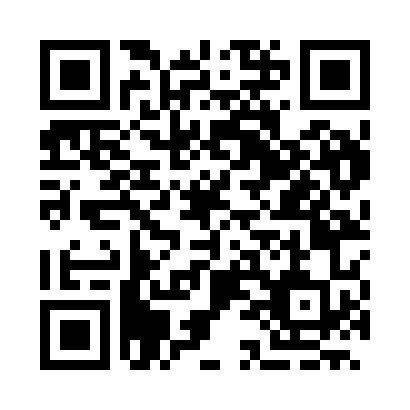 Prayer times for Gusla, BulgariaMon 1 Apr 2024 - Tue 30 Apr 2024High Latitude Method: Angle Based RulePrayer Calculation Method: Muslim World LeagueAsar Calculation Method: HanafiPrayer times provided by https://www.salahtimes.comDateDayFajrSunriseDhuhrAsrMaghribIsha1Mon5:146:531:165:457:399:122Tue5:126:511:155:467:409:143Wed5:106:491:155:477:419:154Thu5:076:481:155:477:439:175Fri5:056:461:145:487:449:186Sat5:036:441:145:497:459:207Sun5:016:421:145:507:469:218Mon4:596:411:145:517:479:239Tue4:576:391:135:517:489:2410Wed4:556:371:135:527:509:2611Thu4:536:351:135:537:519:2712Fri4:516:341:125:547:529:2913Sat4:486:321:125:557:539:3014Sun4:466:301:125:557:549:3215Mon4:446:291:125:567:569:3416Tue4:426:271:125:577:579:3517Wed4:406:251:115:587:589:3718Thu4:386:241:115:587:599:3919Fri4:366:221:115:598:009:4020Sat4:346:201:116:008:029:4221Sun4:316:191:106:018:039:4422Mon4:296:171:106:018:049:4523Tue4:276:161:106:028:059:4724Wed4:256:141:106:038:069:4925Thu4:236:131:106:038:089:5026Fri4:216:111:106:048:099:5227Sat4:196:101:096:058:109:5428Sun4:176:081:096:068:119:5529Mon4:156:071:096:068:129:5730Tue4:136:051:096:078:139:59